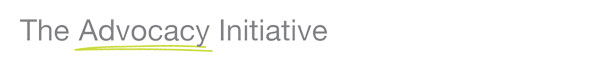 “Are we paying for that?” – Government funding and social justice advocacy research available online now! This new research is an account and analysis of the experience of the funding relationship between the state and voluntary and community organisations engaged in public policy advocacy in Ireland. This narrative, based on 94 interviews and 23 written communications tells the story of the community and voluntary side of the funding relationship, with the relationship analysed on a continuum under the headings state support, inhibition and suppression of advocacy.Visit http://bit.ly/1mXuThh to download the report and presentation by the researcher, Brian Harvey along with some photographs.NEW BLOG – Participant responses from government funding and advocacy seminarAt a recent seminar for the community and voluntary sector to consider the implications of new research "Are we paying for that?" - Government Funding & Social Justice Advocacy, we asked participants 'What (if anything) do we need to do together?' to address the issues raised in the report. You can read the responses & add your own in the comments section on our website at: http://bit.ly/1e7wTUD.Regulation & Social Justice Advocacy GuideJust in case you missed it, our short guide on the ever changing regulatory environment for social justice advocacy is available on our website. This guide provides an overview of the regulations (both formal and informal) which affect the social justice advocacy environment in Ireland. In particular it is intended to raise awareness of some upcoming developments in the sector, provide information on a changing regulatory environment and invite social justice advocates to consider the implications of these changes for their work. You can download it at: http://bit.ly/18UfvRO. Advocacy from around the world‘Visualising Information for Advocacy’ Webinar You can register for a free webinar from the European Foundation Centre with Maya Ganesh and Gabi Sobliye of Tactical Technology Collective who will share their experience of working with visual information. The webinar will take place on February 5th at 15.30 CET and you can register here. In addition there is a guide available featuring 60 case studies about how advocates and activists use visual elements in their campaigns.How Does a Community Find and Tell Its Story?On February 22nd & 23rd a WeCreate Workspace will take place in Cloughjordan Ecovillage looking at how we can use stories to bring communities together and inspire others. For further details please contact Chris Chapman on 087 243 3691 or book a place on http://bit.ly/MsKHgH.   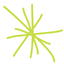 The Advocacy Initiative | Carmichael House | North Brunswick Street | Dublin 7
T: 01 6853291 | E: connect@advocacyinitiative.ie | W: www.advocacyinitiative.ie

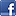 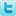 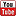 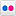 Promoting understanding, awareness and effectiveness of social justice advocacy in Ireland.Promoting understanding, awareness and effectiveness of social justice advocacy in Ireland.Promoting understanding, awareness and effectiveness of social justice advocacy in Ireland.Promoting understanding, awareness and effectiveness of social justice advocacy in Ireland.